«25» июня 2018г.   № 24                                                                                                                                                                        Председателю Совета депутатов МО «Усть-Канский район»Лутцеву А.А. Уважаемый Алексей Алексеевич!В соответствии со статьями 6 и 15 главы 3 Решения Совета депутатов МО
«Усть-Канский район» от 29.11.2011г. № 23-173 «Положения о Контрольно-
счетной палате муниципального образования «Усть-Канский район», направляю
Вам для рассмотрения Заключение КСП МО “Усть-Канский район” от 25.06.2018г. № 14 на проект решения Совета депутатов МО «Усть-Канский район» «О внесении изменений и дополнений в бюджет муниципального образования «Усть-Канский район» на 2018 год и на плановый период 2019-2020 годов».Приложение: Заключение КСП МО “Усть-Канский район” от 25.06.2018г. № 14 на проект решения Совета депутатов МО «Усть-Канский район» «О внесении изменений и дополнений в бюджет муниципального образования «Усть-Канский район» на 2018 год и плановый период 2019-2020 годов» на 8 л. в 1 экз.Председатель Контрольно-счетной палаты МО «Усть-Канский район»                                                              О.Д.Соколова                                                  ЗАКЛЮЧЕНИЕ № 14на проект решения Совета депутатов МО «Усть-Канский район» «О внесении изменений и дополнений в бюджет муниципального образования «Усть-Канский район» на 2018 год и на плановый период 2019-2020 годы»  25 июня 2018 г.                                                                     с. Усть-Кан   Заключение на проект решения Совета депутатов МО “Усть-Канский район”  “О внесении изменений и дополнений в бюджет муниципального образования “Усть-Канский район” на 2018 год и на плановый период 2019-2020 годы” (далее проект Решения), подготовлено в соответствии со ст. 6 Положения “О Контрольно-счетной палате МО “Усть-Канский район”, утвержденное Решением Совета депутатов МО “Усть-Канский район” 29.11.2011г № 23-173 и ст. 24 Положения «О бюджетном процессе в МО “Усть-Канский район», утвержденное Решением Совета депутатов МО “Усть-Канский район” 28.11.2013г № 3-19.   Проект Решения с приложениями № 1, 2, 3, 4, 5, 6, 7,8,9,10, 11, 12,13,14,15,16 и пояснительной запиской к проекту Решения представлен на экспертизу в Контрольно-счетную палату МО «Усть-Канский район» 25 июня 2018 года.Представленным проектом Решения предлагается внести изменения в основные характеристики бюджета муниципального образования, утвержденные решением Совета депутатов МО «Усть-Канский район» от 27.04.2018г. № 30-270 «О внесении изменений  и дополнений в бюджет муниципального образования Усть-Канский район» на 2018 год и на плановый период 2019 и 2020 годов» (далее – уточненный бюджет), Данные о вносимых изменениях представлены в таблице № 1.                                                                                                    Таблица № 1тыс. руб.   Проектом Решения предполагается на 2018 год увеличить объем доходов  бюджета на 86449,90 тыс. руб. или на 17,9%, таким образом, с учетом корректировки объем доходов составит 567658,9 тыс. руб.     По группе «Налоговые и неналоговые доходы» проектом Решения планируется увеличить бюджетные назначения на 2018 год  на сумму 14,7 тыс. руб. на 0,02% по сравнению с утвержденными назначениями, увеличение поступлений планируется по  доходам от оказания платных услуг (работ) и компенсации затрат государства ( на 49,8 % от утвержденных бюджетных назначений и составит 44,2 тыс. руб.).   Основное увеличение в 2018 году предусмотрено по группе «Безвозмездные поступления» - на 86435,20 тыс. руб. или на 21,2% от назначений, утвержденных бюджетом, в том числе: - увеличение дотаций бюджетам бюджетной системы Российской Федерации на сумму 160,0 тыс. руб.,- увеличение субсидий бюджетам бюджетной системы РФ (межбюджетные субсидии) на сумму 74388,40  тыс. руб- увеличение субвенций бюджетам субъектов РФ и муниципальных образований на сумму 10901,50 тыс. руб., - увеличение безвозмездных поступления на сумму 1000,0 тыс.рублей;           - возврат остатков субсидий, субвенций и иных межбюджетных трансфертов, имеющих целевое назначение, прошлых лет на сумму - 14,70 тыс. руб.Планируется проектом Решения внесение в основные характеристики бюджета на  2019 год и 2020 год.         Уменьшение объема доходов на 609,30 тыс.рублей, увеличение объема доходов на 15909,0 тыс.рублей. уменьшение в 2019 году и увеличение в 2020 году предусмотрено по группе «Безвозмездные поступления».- увеличение субсидий бюджетам бюджетной системы РФ (межбюджетные субсидии) в 2020 году  на сумму 15909,0  тыс. руб- уменьшение субвенций бюджетам субъектов РФ и муниципальных образований в 2019 году на сумму 609,30 тыс. руб., С учетом планируемых изменений доходы составят на 2019 год в сумме 402848,1 тыс.рублей, на 2020 год в сумме 424929,6 тыс.рублей.Расходы бюджета муниципального образования на 2018 год и на плановый период 2019-2020 годы3.1. Анализ изменений планируемых бюджетных обязательств по разделам и подразделам классификации расходов бюджетов Российской Федерации.    Анализ вносимых изменений в бюджетные ассигнования 2018 года по разделам классификации расходов представлен в Таблице № 2.                                                                                                    Таблица № 2тыс. руб.   Увеличение бюджетных ассигнований 2018 года характеризуется уточнением расходов по  девяти разделам классификации расходов бюджета.     На плановый период 2019 год изменения затрагивают следующие  разделы классификации расходов бюджета:  - увеличены расходы по разделу 0400 «Национальная экономика» на сумму 4709,5 тыс.рублей,- уменьшены расходы по разделу 0700 на «Образование» на 4709,5 тыс.рублей (подраздел 0702 «Общее образование») и по разделу 1000 «Социальная политика» на 609,3 тыс.рублей (подраздел 1003 «Социальное обеспечение населения»).      На 2020 год увеличены расходы по разделу 0500 «Жилищно-коммунальное хозяйство» на сумму 15909,0  тыс.рублей (подраздел 0502 «Коммунальное хозяйство»).Анализ изменений, вносимых в финансовое обеспечение муниципальных программ    Проектом Решения вносятся изменения в бюджетные ассигнования 2018 года, затрагивающие финансовое обеспечение реализации 4 муниципальных программ из 4 утвержденных (данные представлены в таблице № 3):                                                                                                    Таблица № 3тыс. руб.   Проектом Решения незначительное изменение предусмотрено в 2018 году объема  ассигнований на осуществление непрограммных направлений деятельности относительно предыдущего проекта Решения  на 24,40 тыс. руб. и составят в объеме 8944,8 тыс.рублей.   Изменения вносятся муниципальные программы планового периода 2019-2020 годы:                                                                                                       Таблица № 4тыс. руб.3.3. Анализ изменений, вносимых в распределение бюджетных ассигнований муниципального дорожного фонда    Объем средств, предусмотренный на муниципальный дорожный фонд в 2018 году составит 15036,31 тыс.рублей. Объем бюджетных ассигнований муниципального дорожного фонда установлен в размере прогнозируемого объема доходов бюджета, в соответствии с п. 5 ст. 179.4 БК РФ. Средства распределены  по муниципальным образованиям  сельских поселений.3.4. Анализ изменений бюджетных ассигнований на осуществление бюджетных инвестиций в объекты капитального строительства    Бюджетные ассигнования на осуществление бюджетных инвестиций в объекты капитального строительства увеличатся на:- 2018 год - 13283,47 тыс.рублей, объем расходов составит в сумме 55298,12 тыс.рублей;- плановый период 2019 год – 35290,58 тыс.рублей, объем расходов составит в сумме 36842,21 тыс.рублей, 2020 год – 15909,0 тыс.рублей, объем расходов составит в сумме 15909,0 тыс.рублей.      Проектом Решения бюджет, является полностью сбалансированным. Дефицит бюджета покрыт за счет остатка средств на счете по учету средств бюджета на 01.01.2018 года в сумме 8494,0 тыс. рублей.      Проект Решения подготовлен в соответствии с требованиями Бюджетного кодекса Российской Федерации. При его формировании соблюдены ограничения, установленные Бюджетным кодексом Российской Федерации по размеру дефицита бюджета (п. 3 ст. 92.1) и размеру резервного фонда (п. 3 ст. 81).     По итогам экспертизы проекта Решения замечания и предложения отсутствуют.     На основании вышеизложенного, Контрольно-счетная палата МО “Усть-Канский район” предлагает Совету депутатов МО “Усть-Канский район” рассмотреть проект Решения “О внесении изменений и дополнений в бюджет муниципального образования «Усть-Канский район» на 2018 год и на плановый период 2019-2020 годы”.Председатель Контрольно- счетной палатыМО “Усть-Канский район”                                                                        О.Д. Соколова      РОССИЙСКАЯ ФЕДЕРАЦИЯ КОНТРОЛЬНО-СЧЕТНАЯ ПАЛАТА МУНИЦИПАЛЬНОГО ОБРАЗОВАНИЯ «УСТЬ-КАНСКИЙ  РАЙОН»649450 РЕСПУБЛИКА АЛТАЙУСТЬ-КАНСКИЙ РАЙОН,С. УСТЬ-КАН, УЛ. ПЕРВОМАЙСКАЯ,2 ТЕЛ: 8  (38847) 22129E-mail: ksp.yst-kan@ mail.ru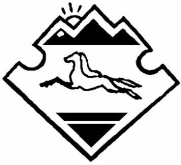 РОССИЯ ФЕДЕРАЦИЯЗЫ«КАН - ООЗЫ АЙМАК»    МУНИЦИПАЛ ТОЗОЛМОЗИНИҤ           ЧОТТООР-ТООЛООР КŸРЕЕЗИ649450 АЛТАЙ РЕСПУБЛИКАНЫҤКАН - ООЗЫ АЙМАК,КАН-ООЗЫ JУРТ ОРООМЫ ПЕРВОМАЙСКАЯ,2 ТЕЛ: 8  (38847) 22129E-mail: ksp.yst-kan@ mail.ruНаименованиена 2018 годплановый периодплановый периодНаименованиена 2018 год2019 год2020 год Утвержденный бюджет Утвержденный бюджет Утвержденный бюджет Утвержденный бюджет ДОХОДЫ, всего:481209,0 403457,4409020,6Налоговые, неналоговые доходы73058,374244,477941,5Безвозмездные поступления408150,7329213,0331079,10РАСХОДЫ, всего:489702,9403457,4409020,6из них (справочно)---Программная часть480782,50392399,50392957,0Непрограммные расходы8920,46301,16310,2Условно утвержденные расходы-4756,79753,4Публичные нормативные обязательства9606,014000,314718,1Бюджетные инвестиции42014,651551,730Дорожный фонд 12257,8510928,611252,2Резервный фонд Администрации1439,0500,0,500,0Верхний предел муниципального долга000Предельный объем муниципального долга (в течении года)000Проект РешенияПроект РешенияПроект РешенияПроект РешенияДОХОДЫ, всего:567658,9402848,1424929,6Налоговые, неналоговые доходы73073,074244,4477941,5Безвозмездные поступления494585,9328603,7346988,1РАСХОДЫ, всего:576152,8402848,1424929,6из них (справочно)Программная часть567208,0391790,30408866,0Непрограммные расходы8944,86301,16310,2Условно утвержденные расходы-4756,79753,4Публичные нормативные обязательства9637,813391,014718,1Бюджетные инвестиции8581,5936842,2115909,0Дорожный фонд 15036,3110928,611252,2Резервный фонд Администрации 1736,0500,0500,0Верхний предел муниципального долга000Предельный объем муниципального долга (в течении года)000ИзмененияИзмененияИзмененияИзмененияДОХОДЫ, всего:86449,90-609,315909,0Налоговые, неналоговые доходы14,7--Безвозмездные поступления86435,20-609,315909,0РАСХОДЫ, всего:86449,90609,3015909,0из них (справочно)Программная часть86425,50609,3015909,0Непрограммные расходы24,40--Условно утвержденные расходы-Публичные нормативные обязательства31,80609,30Бюджетные инвестиции33433,0635290,4815909,0Дорожный фонд 2778,4600Резервный фонд Администрации 297,000Верхний предел муниципального долга000Предельный объем муниципального долга (в течении года)000Код/ПРПоказателиУтверждено на 2018 год Предлагаемые проектом Решения измененияПлан с учетом предлагаемых изменений 123450100Общегосударственные вопросы, в том числе:26482,01818,328300,290102Функционирование высшего должностного лица субъекта РФ и муниципального образования 1442,1-1442,10103Функционирование законодательных (представительных) органов государственной власти и представительных органов муниципальных образований 1372,3-1372,30104Функционирование Правительства РФ, высших исполнительных органов государственной власти субъектов РФ, местных администраций14425,0760,115185,110105Судебная система113,0-113,00106Обеспечение деятельности финансовых, налоговых и таможенных органов, органов финансового бюджетного надзора 4730,633,04763,570107Обеспечение проведения выборов и референдумов1000,0-1000,00111Резервные фонды1960,0-224,01736,0113Другие общегосударственные вопросы1439,01249,22688,20200Национальная оборона710,3-710,3203Мобилизационная и вневойсковая подготовка710,3-710,30300Национальная безопасность и правоохранительная деятельность, в том числе:2840,6236,43077,040309Защита населения и территории от чрезвычайных ситуаций 2760,6236,42997,040314Другие вопросы в области национальной безопасности и правоохранительной деятельности 80,0-80,00400Национальная экономика35106,23363,438469,60405Сельское хозяйство и рыболовство 1815,461,91877,270406Водное хозяйство8030,7-0,18030,600408Транспорт---0409Дорожное хозяйство (дорожные фонды)12257,92778,415036,310412Другие вопросы в области национальной экономики13002,3523,113525,37500Жилищно- коммунальное хозяйство 7863,31881,79745,00501Жилищное хозяйство576,0-576,00502Коммунальное хозяйство7287,41492,78780,1503Благоустройство0389,0389,00700Образование 356550,062160,0418709,980701Дошкольное образование67934,17786,175720,180702Общее образование261905,545113,2307018,720703Дополнительное образование детей20239,74915,025154,69707Молодежная политика1570,9-1570,9709Другие вопросы в области образования 4899,84345,79245,490800Культура , кинематография19122,313727,732849,960801Культура19122,313727,732849,961000Социальная политика8075,161,88136,91001Пенсионное обеспечение126,0-126,01003Социальное обеспечение населения4095,161,84156,91004Охрана семьи и детства3854,0-3854,01100Физическая культура и спорт 100,0-100,01102Массовый спорт100,0-100,01200Средства массовой информации 1208,084,31292,31202Периодическая печать и издательства 1208,084,31292,31400Межбюджетные трансферты общего характера бюджетам субъектов Российской Федерации и муниципальных образований 31645,13116,434761,51401Дотации на выравнивание бюджетной обеспеченности субъектов РФ и муниципальных образований 27394,2-27394,21403Прочие межбюджетные трансферты общего характера4250,93116,47367,3ИТОГО489702,986449,9576152,8Муниципа-льная программаНаименование Бюджетные ассигнования на 2018 годБюджетные ассигнования на 2018 годотклонениеотклонениеМуниципа-льная программаНаименование утвержденные решением о бюджете от 27.04.2018 № 30-270проект РешенияСумма%Муниципа-льная программаНаименование утвержденные решением о бюджете от 27.04.2018 № 30-270проект РешенияСумма%1Муниципальная программа Развитие экономического потенциала и предпринимательства МО «Усть-Канский район» на 2014 год - 2019 годы»16966,223771,36805,1040,12Муниципальная программа «Социальное развитие МО «Усть-Канский район» на 2014-2019 годы»376234,8447228,570993,718,93Муниципальная программа «Управление муниципальными финансами и имуществом в МО «Усть- Канский район» на 2014-2019 годы»40990,846014,85024,012,34Муниципальная программа«Повышение эффективности систем жизнеобеспечения МО «Усть-Канский район» на 2014-2019 годы»46590,850193,53602,77,7Непрограммные расходы8920,48944,824,4100,3итого480782,6567208,186425,5017,9МПНаименование Бюджетные ассигнования на 2018 годБюджетные ассигнования на 2018 годБюджетные ассигнования на 2018 годБюджетные ассигнования на 2018 годотклонениеотклонениеотклонениеотклонениеМПНаименование утвержденные решением о бюджете от 27.04.2018 № 30-270утвержденные решением о бюджете от 27.04.2018 № 30-270проект Решенияпроект РешенияСуммаСумма%%201920202019202020192020201920201Муниципальная программа Развитие экономического потенциала и предпринимательства МО «Усть-Канский район» на 2014 год - 2019 годы»15793,115831,515793,15831,5----2Муниципальная программа «Социальное развитие МО «Усть-Канский район» на 2014-2019 годы»313209,1312848,6308499,6312848,64709,5-98,5-3Муниципальная программа «Управление муниципальными финансами и имуществом в МО «Усть- Канский район» на 2014-2019 годы»31173,531173,531173,531173,5----4Муниципальная программа «Повышение эффективности систем жизнеобеспечения МО «Усть-Канский район» на 2014-2019 годы»32223,833103,336324,49012,34100,2015909,012,748,06Непрограммные расходы6301,16310,26301,16310,20000итого398700,6399267,2398091,4415176,2609,315909,099,85103,9